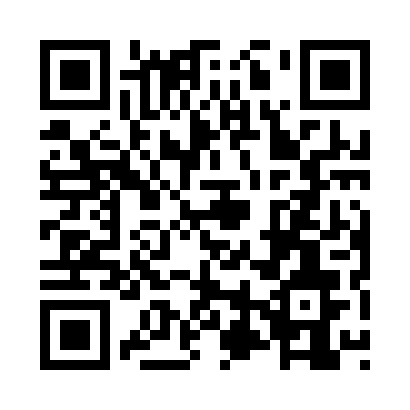 Prayer times for Karangania, IndiaWed 1 May 2024 - Fri 31 May 2024High Latitude Method: One Seventh RulePrayer Calculation Method: University of Islamic SciencesAsar Calculation Method: HanafiPrayer times provided by https://www.salahtimes.comDateDayFajrSunriseDhuhrAsrMaghribIsha1Wed3:164:4011:163:575:537:172Thu3:154:4011:163:575:537:183Fri3:144:3911:163:575:547:184Sat3:134:3811:163:585:547:195Sun3:124:3711:163:585:557:206Mon3:114:3711:163:585:567:217Tue3:114:3611:163:585:567:228Wed3:104:3511:163:585:577:229Thu3:094:3411:163:585:577:2310Fri3:084:3411:163:595:587:2411Sat3:074:3311:163:595:587:2512Sun3:064:3311:163:595:597:2613Mon3:054:3211:163:596:007:2614Tue3:044:3111:164:006:007:2715Wed3:044:3111:164:006:017:2816Thu3:034:3011:164:006:017:2917Fri3:024:3011:164:006:027:3018Sat3:014:2911:164:006:027:3019Sun3:014:2911:164:016:037:3120Mon3:004:2811:164:016:047:3221Tue2:594:2811:164:016:047:3322Wed2:594:2811:164:016:057:3323Thu2:584:2711:164:026:057:3424Fri2:584:2711:164:026:067:3425Sat2:584:2611:164:026:067:3526Sun2:584:2611:164:026:077:3527Mon2:574:2611:164:036:077:3628Tue2:574:2611:174:036:087:3629Wed2:574:2511:174:036:087:3730Thu2:574:2511:174:036:097:3731Fri2:574:2511:174:046:097:37